Uke24/25:Mandag-torsdag		                   	Kl. 08.00 - 20.00
Fredag		                 	 	Kl. 08.00 - 19.00
Lørdag		      			Kl. 10.00 - 15.00
Søndag				        	Kl. 12.00 - 18.00Uke 26:	   Mandag- fredag			             Kl. 08.00 - 15.00Uke 27- 30:	   StengtUke 31/32: 	   Mandag- fredag			             Kl. 10.00 - 15.00GOD SOMMER 
Medlemmer av KVIKK Treningssenter og Squash har adgang på vanlig måte
Kontaktpersoner:
Tore Olsen		977 90 220
Knut Håkon Einarsen 	904 77 966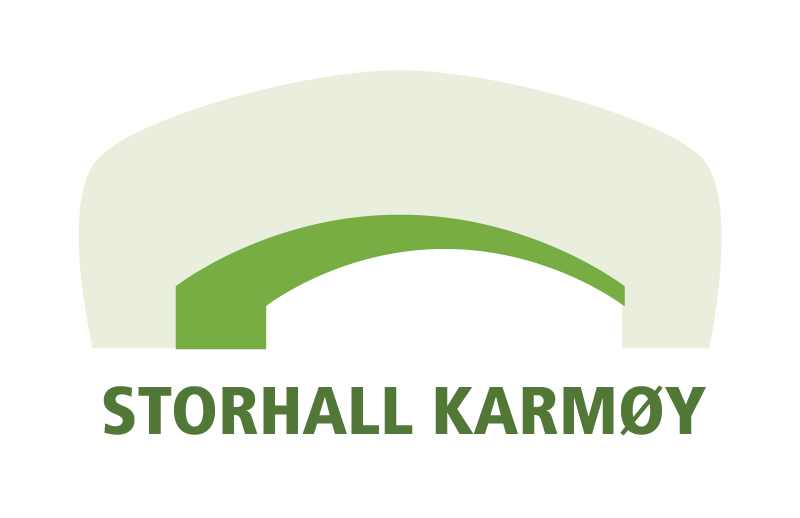 åpningstideRSOMMER